Publicado en  el 27/12/2013 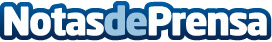 Bankia dona 40.000 euros a comedores sociales en Cataluña Bankia ha realizado una donación de 40.000 euros para apoyar la labor asistencial que realizan ocho comedores sociales en otras tantas ciudades de Cataluña: Mataró, Badalona, Girona, Figueres, Vic, Sabadell, Terrassa y GranollersDatos de contacto:BankiaNota de prensa publicada en: https://www.notasdeprensa.es/bankia-dona-40-000-euros-a-comedores-sociales_1 Categorias: Solidaridad y cooperación http://www.notasdeprensa.es